COVID-19 RISK ASSESSMENT –  SPRING 2021 RETURN TO COMMUNITY NETBALLThis template covers competition modified rules only and is for organising a league or other competition outdoors. If using for training the Risk Assessment Modified Training template must be used.What is COVID-19?Coronavirus disease 2019 (COVID-19) is a respiratory illness that affects your lungs and airways. It is caused by a virus called Coronavirus and affected individuals can display a range of symptoms from mild to severe illness and death for confirmed cases. Affected people can also be entirely asymptomatic. Transmission is by respiratory droplets and direct contact. This Risk Assessment template must be considered alongside current Government guidance as well as guidance from England Netball. Netball Organisations should also consider their existing Health & Safety documents alongside this and this should be kept under continual review. The COVID-19 Officer for your club, league, county or region will need to ensure that this risk assessment remains up to date and in line with both latest Government guidance as well as England Netball’s latest guidance. Our competition name: S-O-T Summer Netball LeagueOur COVID-19 Officer is: Stephen AllenWho is carrying out this assessment: Stephen Allen in agreement with Sam Oliver, Sammi Clewlow, Sophie Clarke, Angie Nelson and Kellie Williams.This activity takes place at: St Peters Academy ST4 7LG, Ormiston Sir Stanley Matthews Academy ST3 3JD, Fenton Manor Sport Complex ST4 2RR, St Joseph’s College ST4 5NT, Northwood Stadium ST1 6PBDate of the Risk Assessment: 26.04.21We will review this risk assessment next on: 17.5.21What are the Risks?Who might they affect?General controls to be put in placeActivity specific controls to be put in placeWho will be responsible to action?When does it need to be actioned by?Is it complete?For some people, the risk of COVID-19 is higherPlayers, coaches, officials, volunteers, parentsHigh risks groups are aware of the risks involved in netball and have access to the personal risk assessment Participants have the choice if they would like to attend sessions and ‘opt in’ to activityThere is no pressure from coaches, volunteers or other players to participate in competitionAdd personal risk assessment to S-o-T Netball website.All players taking part in netball activity to complete club registration which includes ‘opt in’ option.Club Coaches to ensure this does not affect their selection decisionsLeague Secretary – Sammi ClewlowIndividual Club responsibility.Individual Club responsibility.Risk of someone attending who is displaying symptoms of COVID-19 or living with someone displaying symptoms Players, coaches, officials, volunteers, parentsProvide clear information to all participants of potential COVID-19 symptomsEnsure pre-travel health screening is undertaken prior to travelling to activityUndertaken a further health screening before entry into sessionAny individual displaying symptoms advised to return home, self-isolate and apply for a test online or call 119 Risks of COVID-19 in netball information sheet to be posted on S-o-T Netball website.All players and parents of Under 18s will complete health screening before attending any match All participants (or parents) will check in using NHS track & trace at the location that the match is taking place.  A full list of participants including spectators will be completed on the score sheet by each team prior to the game commencing. Individual responsibility of each participant to read the document.Individual responsibility of each participant (or parent) to comply completing health screening and track & trace registrations prior to a match. Team manger or coach to confirm this has been completed on the team sheet. Transport to and from competition  Players, coaches, officials, volunteers, parentsCar sharing outside of household is not permittedAdherence to Government guidance on travel and public transportAll participants aware of travel guide lines.  Details posted on S-o-T Netball website.Individual responsibility of each participant to read the guidelines.Droplet transmission Players, coaches, officials, volunteers, parents, members of public at venueMaximum of 30 people per netball court (inc players and coaches/volunteers/officials)Reminders to maintain social distancing on arrival at venueCongregating before or after competition matches is not permitted.Venue Signage and guidance in place.Name & contact detail of anyone in attendance collected/processed for Test and Trace purposes (stored for minimum 21 days in line with Data Protection Act 2018 and GDPR principles)All competition matches uses  COVID-19 rule modificationsMatches limited to maximum duration of 60 mins or maximum 1 match if match length is shorter than 60 minutesBeginner and younger players continuously reminded of modifications.Match officials, team bench and scorers positioned at least 2m apart or 1m+ where this is not possible.Shouting is not permitted.Team huddles are not permitted.Where multiple courts are used, run off must be 2m between courts and social distancing needs to be possible for non-playing roles.Players should respect social distancing measures when entering and exiting the venue and follow venue signage and any guidance from venue staff or officials.On arrival, players will remain in their vehicle until allocated court time. Participants will meet in a designated area at the side of the court and the score sheet will be confirmed by team managers. Participants exiting should walk immediately to the car park. Numbers limited to 30 per court.Team managers, Coaches and players to familiarise themselves with new rules.Individual responsibility of each participant to maintain social distancing and comply with guidance set out at venues or by officials at all times. Individual responsibility of each participant, parent and spectator to comply at all times.Individual Club and participant responsibility.Fomite transmission via surfaces in venue Players, coaches, officials, volunteers, parents, members of public at venueConfirm with venue operator the procedures for the movement of and cleaning of any equipment such as netball posts (and any other large equipment items used at the facility such as tennis post and football goals) Confirm with venue operator rigorous and regular cleaning processes are in place.Confirm with venue operator rigorous cleaning procedures for high contact touch points are in placeRegular disinfection of such heavily used areasEnsure that venue adheres to PHE Guidance COVID-19 Cleaning in a non-healthcare setting in the instance of a confirmed case of COVID-19 from a user of the facility.At the conclusion of the game each team will clean down the post they last shot into and the bench the team sat on. Each of the four venues have accepted the S-O-T Summer League Risk Assessment. Outdoor courts are checked by a league representative and the team coaches on arrival. Posts are cleaned on arrival and departure. No high touch points on the outdoor courts.Individual Club responsibility.League committeeFomite transmission via equipmentPlayers, coaches, officials, volunteers  and parentsHand hygiene protocols in place prior to attendance and upon arrival Hand sanitiser and wipes to be available during sessionsAll equipment including posts to be sanitised before and after each matchPatch (both overhead and patch) should not be shared unless wipeable.Inclusion of hand hygiene and ball sanitisation breaks every 15 minutesSanitise post if players touches before play resumesWater bottles and whistles must not be shared and any left at end of matches should be disposed ofSuitable waste facilities available to dispose wipes and sanitisation materialsScoresheets or paperwork must not be shared or signed by others. Score sheets to be emailed only. No payments to be made via cash for fees (contactless only)Each team will have a sanitisation pack and First aid kit including face mask, disposable gloves, ice pack and antiseptic spray on each court.  Bin bags for used wipes, etc.Each team will provide the umpire with a sanitised match ball at the beginning of the game. During the game, the team whose centre pass falls first in the commencing quarter will hold the responsibility to ensure the ball is sanitised prior to recommencing play. Individual Club responsibility.Team Manger or coach responsibilityAirborne transmissionPlayers, coaches, officials, volunteers and parentsCompetition matches should be conducted outdoors, providing there are acceptable facilities available and weather conditions allow. All four venues are outdoor.Competition and common netball behaviours Players, coaches, officials, volunteers and parentsTwo umpires are required to ensure adherence to the modified rulesModifications and non-permitted common netball behaviours are communicated prior to competition commencing Players are briefed again at the beginning of matchesBeginner players and young players are prompted more frequentlyTeam managers, coaches and players to keep up with current guidance and modified game rules.Toilets and changing roomsPlayers, coaches, officials, volunteers and parents Work with venue operator to ensure rigorous cleaning of toilet facilities and other communal areas are in place regularlyPlayers arrive ready to play, use of changing room is not permittedThorough hand washing after use of toilet facilities is encouragedHand sanitiser to be available on courts so use of toilets is not needed for hand washingEach of the four outdoor venues has an independent risk assessment in place. There are no changing room or shower facilities available at any of the four venues. If a participant leaves the court for any reason, they must hand sanitise upon their return. An injury is sustained whilst social distancing is in place Players, coaches, officials, first aiderHands to be sanitised before and afterFirst aid to be administered with non-surgical face mask and glovesFollow guidance as per St Johns AmbulanceComplete accident formEnsure any waste is disposed of safelyEach team has their own first aid kit, masks, gloves and sanitising wipes, bin bag, hand sanitiser etc. and coaches are aware of the process to be followed as a result of an injury. Each team will have a First Aider in attendance at every match. Accident forms available at each venue. Each team will have a disposable bag for rubbish. Individual Club responsibility.Breaches to Government and England Netball guidancePlayers, coaches, officials, volunteers and parentsInformation shared in advance to avoid unintentional breachesPlayer reminders in placePersistent, intentional  breaches dealt with via club/league disciplinary processIf activity cannot be safely managed, cease activityAll participants and parents of under 18’s are to complete a health screening prior to attending the match and confirm with their team manager they are fit to play and Free from Covid-19 symptoms.Team managers or coaches are to complete a team sheet prior to the game listing all participants and spectators and confirm health screening has taken place and they are all free from covid-19 symptoms. Updated guidance on health screening will be placed on the S-o-T Netball website if the guidelines are changed.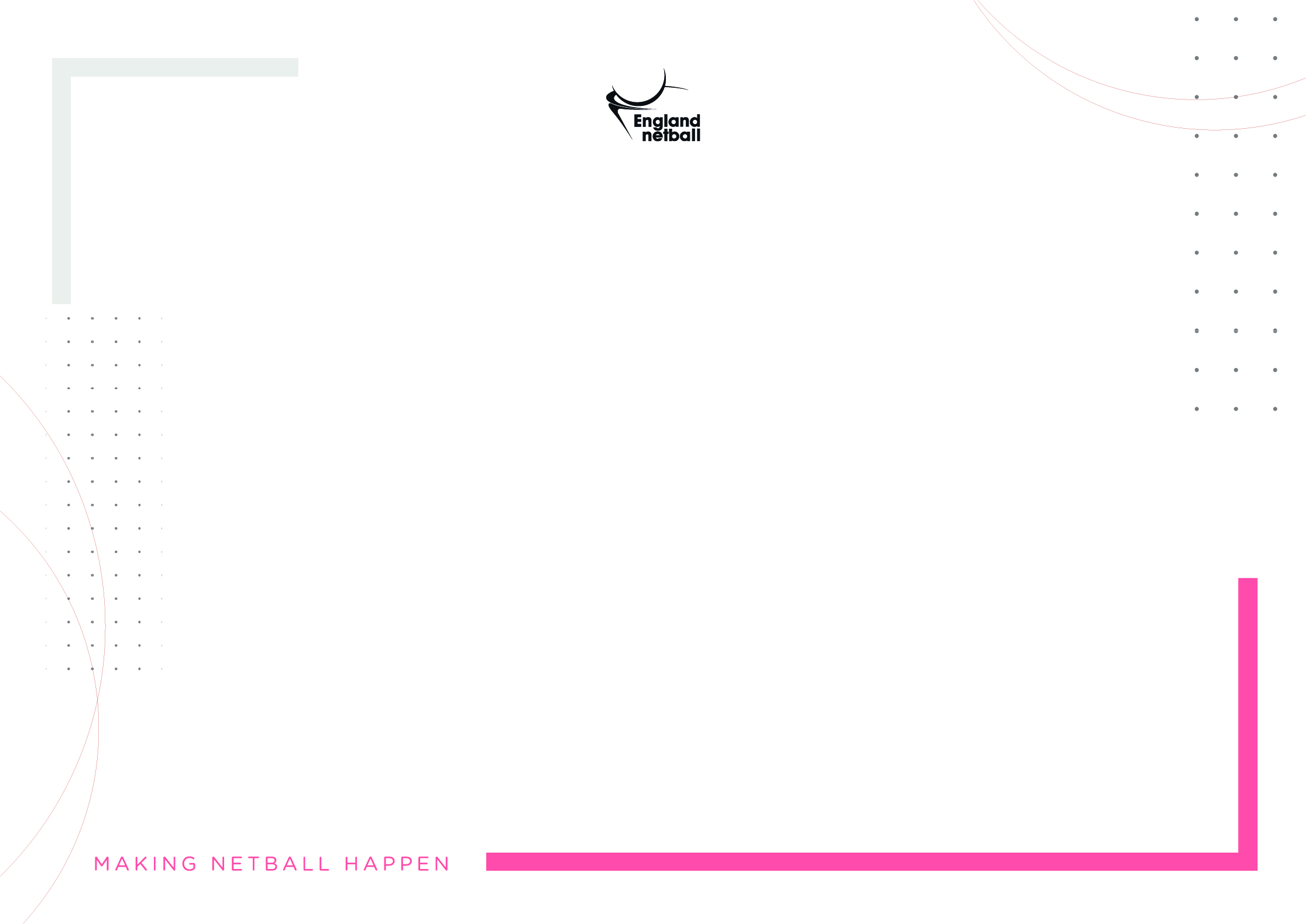 